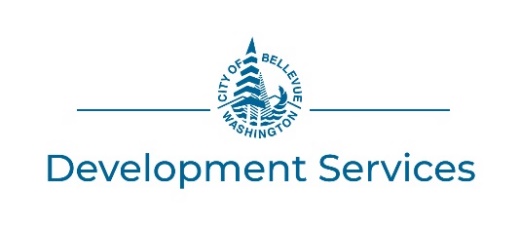 Comprehensive Plan Policies2023 Comprehensive Plan – Vols. 1 & 2Provide a written response to each applicable Comprehensive Plan Policy. Refer to Comprehensive Plan for complete wording and requirements at: https://planning.bellevuewa.gov/planning.comprehensive-plan/Volume 1 – Housing (HO) and Urban Design (UD) PoliciesInsert a written narrative regarding how each applicable policy has been met. Housing (HO) PoliciesHO-2: Promote quality, community-friendly single family, multifamily and mixed-use development, through features such as enhanced open space and pedestrian connectivity.HO-13: Ensure that mixed-use development complements and enhances the character of the surrounding residential and commercial areas. Urban Design & the Arts (UD) PoliciesUD-1: Enhance the appearance, image and design character to make Bellevue an inspiring place to be.  UD-2: Preserve and enhance trees as a component of the skyline to retain the image of a “City in a Park.”UD-4: Create a safe, engaging and attractive pedestrian environment throughout the city using appropriate urban design features. UD-10: Encourage rooflines that create interesting and distinctive forms against the sky within Downtown and other mixed-use areas. UD-11: Develop Downtown and other mixed-use areas to be functional, attractive and harmonious with adjacent neighborhoods by considering through traffic, view, building scale and land use impacts. UD-12: Enhance and support safe, active, connected and functional pedestrian environment for all ages and abilities. UD-17: Support and encourage a variety of artwork in public places, such as parks, public buildings, and plazas. UD-21: Explore opportunities to enhance pedestrian and other mobility connections between buildings and developments. UD-23: Encourage excellence in architecture, site design and workmanship, and durability in building materials to enrich the appearance of a development’s surroundings. UD-24: Encourage the creation of iconic visual reference points in the community through innovative site and building designs. UD-25: Ensure that site and building design relates and connects from site to site. UD-26: Encourage visual, auditory and tactile design elements in the built and natural environment. UD-27: Integrate high-quality and inviting public and semi-public open spaces into major development.UD-28: Encourage private and public developers to integrate art into the design of the public areas of their projects.UD-29: Integrate rooftop mechanical equipment screening with building architecture. UD-31: Utilize greenroofs and walls where they enhance the character of Bellevue as a “City in Park” and soften the visual impact of development. UD-32: Provide design treatments for blank walls that are visible from the public right of way. UD-33: Encourage public and private development to incorporate access to sunlight.UD-34: Provide both weather protection and access to sunlight in pedestrian access areas using architectural elements. UD-35: Include clearly visible and accessible walkways from street sidewalks and parking areas to building entrances and within and between developments as part of site design. UD-36: Reduce the visual impact of parking lots, parking structures and service docks to public areas using architectural design, site design, landscaping, screening and appropriate lighting. UD-38: Minimize paved surfaces within open spaces and use permeable surfaces where appropriate.  UD-39: Minimize excessive glare from reflective building material and outdoor lighting into residential areas using appropriate site design and technology. UD-40: Employ design guidelines that guide the form and placement of large buildings to reduce wind impacts on public spaces. UD-41: Design context appropriate stormwater management facilities that reflect the unique character and design elements of the neighborhood in which the site is situated. UD-42: Use low impact development principles early in the site design and development process. Downtown, Commercial and Mixed-use DevelopmentsUD-44: Incorporate the character of the surrounding community into the architecture, landscaping and site design of commercial and mixed-use centers. UD-45: Ensure that perimeter areas of more intense developments use site and building designs that are compatible with and connect to surrounding development where appropriate. UD-46: Encourage site and building designs that support and connect with existing or planned transit facilities. UD-47: Mitigate potential impacts to surrounding neighborhoods using landscaping, greenspace and other urban deign elements. UD-48: Link increased intensity of development with increased pedestrian amenities, pedestrian-oriented building design, through-block connections, public spaces, activities, openness, sunlight and view preservation. UD-49: Incorporate architectural character, landscaping and signs into commercial and public centers to make them functionally cohesive. UD-50: Require buildings be sited at or near the public sidewalk as long as the full sidewalk potential is not diminished, as appropriate. Signs and WayfindingUD-51: Ensure sign design and placement is compatible with building architecture, neighboring commercial signs and with the visual character of the community. Vegetation and LandscapingUD-55: Exemplify the Pacific Northwest character through the use of appropriate plants in new landscaping.Public SpaceUD-58: Provide a system of public places of various sizes and types throughout the community with a variety of experiences and accommodations. UD-59: Ensure public places give access to sunlight, a sense of security, seating, landscaping, accessibility and connections to surrounding uses and activities. UD-60: Incorporate weather protected areas into major public places. UD-61: Consider the edges of public places that abut residential property for special design treatment to create a buffer that does not interfere with security or visual access. Sidewalks, Walkways and TrialsUD-65: Ensure that sidewalks, walkways, and trails are furnished, where needed and appropriate, with lighting, seating, landscaping, street trees, planter strips, trash receptables, public art, bike racks, railings, handicap access, newspaper boxes, etc. without interfering with pedestrian circulation. Street CorridorsUD-73: Design enhanced streetscapes at designated intersections and key entry points into the city and into smaller districts. (See Map UD-1)UD-74: Incorporate dramatic and imaginative landscape and art features when reconstructing streets and/or sidewalks at key intersections. (See Map UD-1)Volume 2 – Downtown Subarea Policies (S-DT)Downtown (SD-T) PoliciesS-DT-1: Emphasis shall be placed on Downtown livability, with provisions made for the needs, activities, and interests of Downtown residents, employees, shoppers, and visitors. S-DT-3: Develop Downtown as an aesthetically attractive area.S-DT-38: Minimize the adverse impact of Downtown development on residential neighborhoods with consideration of through-traffic, views, scale, and land use relationships. ST-DT-40: Enhance the appearance and function of all types of streets and adjoining sidewalks with street trees, landscaping, water features, pedestrian-scaled lighting, street furniture, bicycle parking, paving treatments, medians, or other softening and design treatments as appropriate. Gateways and WayfindingS-DT-48: Provide for a sense of approach to Downtown at key entry points through the use of gateways and identify treatments that convey a sense of quality and permanence. Review the District-Specific Policies applicable to your Proposal and list the below as appropriate.DT-124: Utilize sidewalks, landscaping, and green space treatments within Perimeter Areas to provide a transition from Downtown to surrounding residential neighborhoods.  Insert textInsert textInsert textInsert textInsert textInsert textInsert textInsert textInsert textInsert textInsert textInsert textInsert textInsert textInsert textInsert textInsert textInsert textInsert textInsert textInsert textInsert textInsert textInsert textInsert textInsert textInsert textInsert textInsert textInsert textInsert textInsert textInsert textInsert textInsert textInsert textInsert textInsert textInsert textInsert textInsert textInsert textInsert textInsert textInsert textInsert textInsert textInsert textInsert textDowntown DistrictsGeneralNorthwest VillageCity Center NorthAshwoodEastside Center DistrictOld BellevueCity Center SouthEast MainEastside Center DistrictEdges and TransitionsPerimeter AreasInsert text